Dragonory Family Fact Sheet – Year 4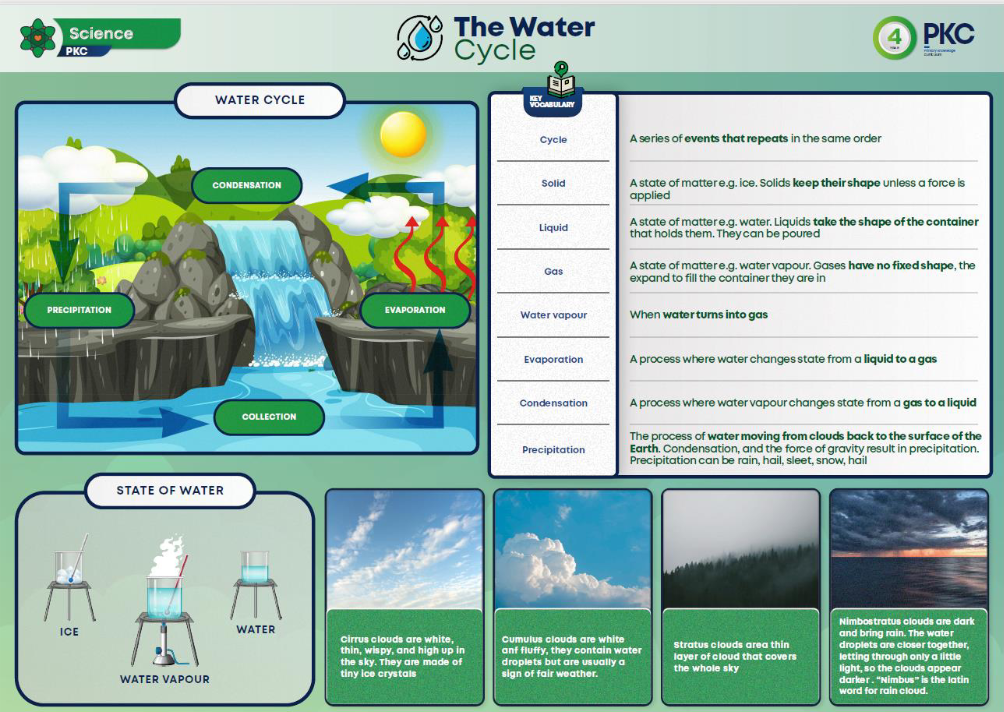 Key VocabularyKey VocabularyPE Day: Tuesday (trainers can be brought in a bag if required)Swimming Day: FridaySikhismSikhism is a major world religion. Sikhs believe one God and the equality of all men and women.PE Day: Tuesday (trainers can be brought in a bag if required)Swimming Day: FridayGuru Nanak Guru Nanak was the founder of Sikhism.PE Day: Tuesday (trainers can be brought in a bag if required)Swimming Day: FridayKeshKesh means hair. Sikhs make a promise not to cut their hair but to let it grow as a symbol of their faith.PE Day: Tuesday (trainers can be brought in a bag if required)Swimming Day: FridayKanghaThe Kangha is a small wooden comb. Sikhs use this to keep their hair in place and as a symbol of cleanliness.PE Day: Tuesday (trainers can be brought in a bag if required)Swimming Day: FridayKaraThe Kara is a steel bangle worn on the arms of Sikhs.PE Day: Tuesday (trainers can be brought in a bag if required)Swimming Day: FridayKacheraThe Kachera are short trousers worn as underwear.PE Day: Tuesday (trainers can be brought in a bag if required)Swimming Day: FridayKirpanThe Kirpan is a warrior's sword. These days a tiny one if worn by Sikhs as a symbol of dignity and respect.PE Day: Tuesday (trainers can be brought in a bag if required)Swimming Day: FridayKey FactsKey FactsPE Day: Tuesday (trainers can be brought in a bag if required)Swimming Day: Friday
Our writing this half term will focus on dragons.
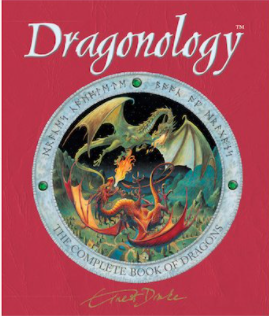 What are dragons?
Dragons are mythical creatures that have appeared in most ancient cultures and traditions. They could be good or evil and live almost anywhere. In western cultures, dragons have been depicted as having wings, horns and being able to breathe fire. In eastern cultures, they are shown as wingless, four-legged creatures that are very intelligent.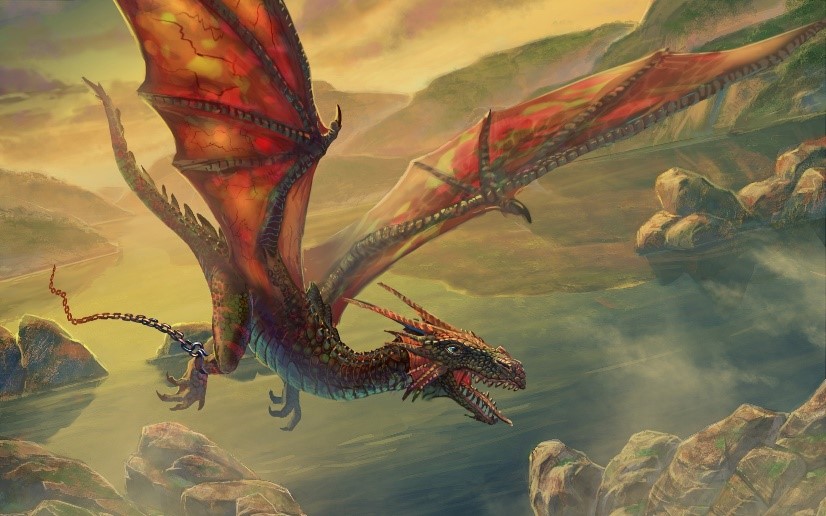 PE Day: Tuesday (trainers can be brought in a bag if required)Swimming Day: FridayScience – States of Matter and The Water Cycle.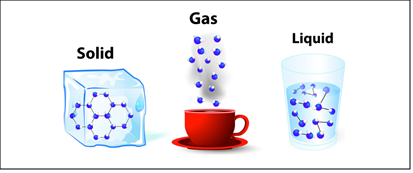 All matter (stuff) is made from particles. They are tiny and you can only see them with a microscope. In a solid, the particles are packed tightly together and cannot move easily.  All solids have a certain shape and they do not take the shape of a container.In a liquid, the particles can flow over one another. Liquids take the shape of the container, and they can be poured. In a gas, particles are not linked tightly and can spread out and fill up a container. They can’t be seen but can be smelt or heard.PE Day: Tuesday (trainers can be brought in a bag if required)Swimming Day: Friday